ФИЗИКА  - 14 июля 2018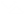 минимум – 36 баллов1Андриянов Иван Андреевич672Артемьев Григорий Евгеньевич723Богданов Владислав Игоревич674Болдырева Юлия Николаевна645Герасимов Михаил Владимирович646Гришин Евгений Алексеевич677Дорохова Дарья Николаевна678Звонарёв Юрий Алексеевич619Зотов Владимир Александрович4510Капустина Юлия Валерьевна7011Копылов Андрей Анатольевич6412Кренделев Алексей Владимирович6113Кузьмичев Сергей Владимирович5914Миусов Савелий Вадимович5415Мостаков Роман Николаевич6716Николаев Павел Алексеевич6117Пахомов Никита Сергеевич7018Сапрыкин Николай Юрьевич6119Семенов Николай Павлович7020Столярова Ольга Александровна6721Ташогло Андрей Николаевич5622Червяков Александр Александрович7023Чернышов Иван Сергеевич48